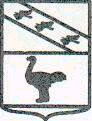 АДМИНИСТРАЦИЯ ГОРОДА ЛЬГОВА КУРСКОЙ ОБЛАСТИ ПОСТАНОВЛЕНИЕОт 16.01.2023 г. №   80О внесение изменений в постановление Администрации города Льгова Курской области от 13.03.2020 г. № 290 «Об утверждении муниципальной программы «Защита населения и территории от чрезвычайных ситуаций, обеспечение пожарной безопасности и безопасности людей на водных объектах в городе Льгове Курской области»В соответствии с Решением Льговского Городского Совета депутатов от 26.12.2022 г. № 110 «О бюджете муниципального образования «Город Льгов» Курской области на 2023 год и на плановый период 2024 и 2025 годов» Администрация города Льгова Курской области ПОСТАНОВЛЯЕТ:1.Внести следующие изменения в Муниципальную программу «Защита населения и территории от чрезвычайных ситуаций, обеспечение пожарной безопасности и безопасности людей на водных объектах в городе Льгове Курской области»:- приложение № 1 к Муниципальной программе «Защита населения и территории от чрезвычайных ситуаций, обеспечение пожарной безопасности и безопасности людей на водных объектах в городе Льгове Курской области» изложить в новой редакции (прилагается). 2. Настоящее Постановление вступает в силу со дня его опубликования в установленном порядке.Глава города Льгова                                                          А.С. КлемешовПриложение № 1Приложение № 1Приложение № 1к Муниципальной программе "Защита населения и территорий от ЧС,к Муниципальной программе "Защита населения и территорий от ЧС,к Муниципальной программе "Защита населения и территорий от ЧС,обеспечения пожарной безопасности и безопасности людей на водных объектахв городе Льгове Курской области"(в редакции Постановление от 16.01.2023 г. № 80 )обеспечения пожарной безопасности и безопасности людей на водных объектахв городе Льгове Курской области"(в редакции Постановление от 16.01.2023 г. № 80 )обеспечения пожарной безопасности и безопасности людей на водных объектахв городе Льгове Курской области"(в редакции Постановление от 16.01.2023 г. № 80 )Распределение бюджетных ассигнований по целевым статьям(муниципальным программам города Льгова Курской областии непрограммным направлениям деятельности), группам видов расходов на 2023 год и на плановый период 2024 и 2025 годов (рублей)